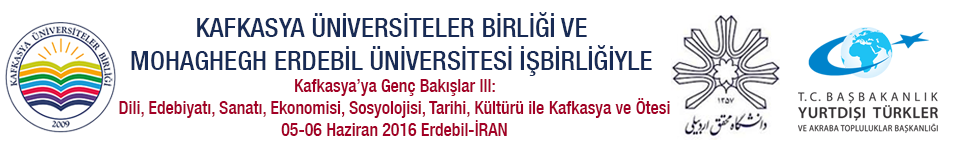 ინფორმაცია სიმპოზიუმის შესახებსიმპოზიუმის მიზანია კავკასიიის უნივერსიტეტთა ასოციაციის წევრი უნივერსიტეტების მაგისტრანტ და დოქტორანტ სტუდენტთა შორის კულტურული კავშირის გაღრმავება, რეგიონის ქვეყნებში ლიტერატურულის მიმართულებით არსებული მდგომარეობის განხილვა და სტუდენტთა მიერ საკუთარი მომავლის ერთობლივად დაგეგმვის შესახებ დისკუსიის გამართვა. სიმპოზიუმი ჩატარდება კავკასიის უნივერსიტეტების ასოციაციის და არდებილის უნივერსიტეტის თაოსნობით. სიმპოზიუმის მხარდამჭერია საზღვარგარეთელი თურქების და მონათესავე თემების დეპარტამენტი. სიმპოზიუმი ეძღვნება შაჰ ისმაილ ჰატაის სახელს. სიმპოზიუმი ჩატარდება ირანში, ქალაქ არდებილში.საორგანიზაციო კომიტეტიპროფესორი ქადირ გოლქარიანი (იაქინ დოღუს უნივერსიტეტი)პროფესორი გურქან დოღანი (არდაჰანის უნივერსიტეტი)პროფესორი ორჰან სოილემეზი (არდაჰანის უნივერსიტეტი) პროფესორი როინ ყავრელიშვილი (არდაჰანის უნივერსიტეტი) დოცენტი გუდარს სადეღი ჰაშინი (არდებილის მოჰეღეღის უნივერსიტეტი)დოცენტი აჰმად იუსეფიან დარანი (არდებილის მოჰეღეღის უნივერსიტეტი)დოცენტი რეზა აბდი (არდებილის მოჰეღეღის უნივერსიტეტი)სამეცნიერო კომიტეტიპროფესორი აჰმეთ ევრენ ერგინალი	 (არდაჰანის უნივერსიტეტი)პროფესორი აჰმეთ ქართალი   (ესქიშეჰირის ოსმანგაზის უნივერსიტეტი)პროფესორი ალაადინ ქარაჯა    (მუღლას სათქი ქაჩმანის უნივერსიტეტი)პროფესორი ალფარსლან ჯეილანი (არდაჰანის უნივერსიტეტი)პროფესორი აიაბექ ბაინიაზოვი  (არდაჰანის უნივერსიტეტი))პროფესორი ჯევალ ქაია  (არდაჰანის უნივერსიტეტი)პროფესორი ემელ ქეფელი (სტამბოლის 29 მაისის უნივერსიტეტი)პროფესორი ენვერ თორე  (ართვინის ჭოროხის უნივერსიტეტი)პროფესორი ერჯან ალქაია	 (ფირათის უნივერსიტეტი)პროფესორი ერდოღან ალთინქაინაქი  (არდაჰანის უნივერსიტეტი)პროფესორი ფილიზ ქილიჩი  (ნევშეჰირის ჰაჯი ბექთაშ ველის უნივერსიტეტი)პროფესორი ქადირ გოლქარიანი (იაქინ დოღუს უნივერსიტეტი)პროფესორი გურქან დოღანი (არდაჰანის უნივერსიტეტი)პროფესორი ჰაქქი ბუიუქბაში  (არდაჰანის უნივერსიტეტი)პროფესორი ჰოსეინ შაეგი (არდებილის მოჰაღეღის უნივერსიტეტი)პროფესორი იბრაჰიმ შაჰინი   (ესქიშეჰირის ოსმანგაზის უნივერსიტეტი)პროფესორი ჰანეფი ფალაბიიქი (ათათურქის უნივერსიტეტი)პროფესორი მარეფატ სიაჰქოშიანი (არდებილის მოჰაღეღის უნივესიტეტი)პროფესორი მოჰამად ნარიმანი (არდებილის მოჰაღეღის უნივერსიტეტი)პროფესორი მუჰსინ მაჯითი  (ანატოლიის უნივერსიტეტი)პროფესორი ორჰან სოილემეზი (არდაჰანის უნივერსიტეტი)პროფესორი რამაზან ქორქმაზი  (არდაჰანის უნივერსიტეტი)პროფესორი როინ ყავრელიშვილი (არდაჰანის უნივერსიტეტი)პროფესორი ულქუ ელიუზი  (შავი ზღვის ტექნიკური უნივერსიტეტი)პროფესორი ვაჰით თურქი  (სტამბოლის კულტურის უნივერსიტეტი)პროფესორი იუსეფ აბასპური  არდებილის მოჰაღეღის უნივერსიტეტიპროფესორი ზექერია ქარადავუთი  (ხმელთაშუა ზღვის უნივერსიტეტი)დოცენტი აბდულაჰ ერენი  (ორდუს უნივერსიტეტი)დოცენტი აჰმედ ალი ასლანი  (არდაჰანის უნივერსიტეტი)დოცენტი აჰმედ იჩლი  (არდაჰანის უნივერსიტეტი)დოცენტი ბაჰათინ შიმშექი  (არდაჰანის უნივერსიტეტი)დოცენტი ფერჰათ ქარაბულუთი  (ჯელალ ბაიარის უნივერსიტეტი)დოცენტი მაქბულე სარიქაია  (არდაჰანის უნივერსიტეტი)დოცენტი მეჰმეთ ეროლი  (ქილისის 7 დეკემბრის უნივერსიტეტი)დოცენტი მითათ დურმუში  (ყარსის კავკასიის უნივერსიტეტი)დოცენტი მუჰამედ მეთე თაშლიოვა  (ილდირიმ ბეიაზითის უნივერსიტეტი)დოცენტი ნერგიზ მირაი  (ფამუქქალეს უნივერსიტეტი)დოცენტი რანეტა გაფაროვა  (არდაჰანის უნივერსიტეტი)დოცენტი თალიფ დოღანი  (ილდირიმ ბეიაზითის უნივერსიტეტი)დოცენტი თამილა ალიევა  (არდაჰანის უნივერსიტეტი)დოცენტი თურქან გოზუთურქი  (ქარაბუქის უნივერსიტეტი)დოქტორი ფარუქ ნასირი  (არდებილის მოჰეღეღის უნივესიტეტი)დოქტორი ნასრი ექბალი  (არდებილის მოჰეღეღის უნივერსიტეტი)დოქტორი სეფოლაჰ მოდაბერი  (არდებილის მოჰეღეღის უნივერსიტეტი)ასისტენტ პროფესორი აბდულაჰ ელჯანი  (არდაჰანის უნივერსიტეტი)ასისტენტ პროფესორი ადემ ბალქაია  (კავკასიის უნივერსიტეტი)ასისტენტ პროფესორი ერდალ აიდოღმუში	 (არდაჰანის უნივერსიტეტი)ასისტენტ პროფესორი ფატიჰ ეგე	(არდაჰანის უნივერსიტეტი)ასისტენტ პროფესორი ფატიჰ შაიჰანი  (არდაჰანის უნივერსიტეტი)ასისტენტ პროფესორი ჰანზადე გუზელოვა  (არდაჰანის უნივერსიტეტი)ასისტენტ პროფესორი ლევენტ ქუჩუქი  (არდაჰანის უნივერსიტეტეტი)ასისტენტ პროფესორი მაირამბეკ ოროზბაევი  (არდაჰანის უნივერსიტეტი)ასისტენტ პროფესორი მეჰედდინ ისპირი  (კავკასიის უნიუვერსიტეტი)ასისტენტ პროფესორი მეჰმედ ქილდიროღლუ  (არდაჰანის უნივერსიტეტი)ასისტენტ პროფესორი მეჰმედ თერზი  (ართვინის ჭოროხის უნივერსიტეტი)ასისტენტ პროფესორი მუსტაფა ასლანი  (ილდირიმ ბეიაზითის უნივერსიტეტი)ასისტენტ პროფესორი ნურგულ მოლდალიევა  (არდაჰანის უნივერსიტეტი)ასისტენტ პროფესორი ოღუზ შიმშექი  (არდაჰანის უნივერსიტეტი)ასისტენტ პროფესორი სამეთ აზაპი  (არდაჰანის უნივერსიტეტი)ასისტენტ პროფესორი შაქირ ეშითლი  (არდაჰანის უნივერსიტეტი)ასისტენტ პროფესორი უფუქ ერდემი   (არდაჰანის უნივერსიტეტი)ასისტენტ პროფესორი ვედი აშქაროღლუ	 (არდაჰანის უნივერსიტეტი)სამდივნომაძიებელი ფათიჰ ქურთულმუში (არდაჰანის უნივერსიტეტი)მაძიებელი ფერჰათ უზუნქაია (არდაჰანის უნივერსიტეტი)მაძიებელი ემინე გუვენი  (არდაჰანის უნივერსიტეტი)მასწავლებელი ჯანდან თუმერი (არდაჰანის უნივერსიტეტი)მასწავლებელი ესერ ქარადენიზი (არდაჰანის უნივერსიტეტი)დოცენტი რეზა აბდი (არდებილის მოჰაღეღის უნივერსიტეტი)როია რასი ზადეჰი (არდებილის მოჰაღეღის უნივერსიტეტი)ალი აფზარ გაფარი (არდებილის მოჰაღეღის უნივერსიტეტი)ამინ ანვარ ზადეჰი (არდებილის მოჰაღეღის უნივერსიტეტი)გულშაჰ ბეიოღლუ (არდაჰანის უნივერსიტეტი)ფატმა აქთემური (არდაჰანის უნივერსიტეტი)ჰილალ ქილიჩოღლუ (არდაჰანის უნივერსიტეტი)კონფერენციის თემატიკასიმპოზიუმი ჩატარდება ორი მიმართულებით:შაჰ ისმაილ ჰათაი (ცხოვრება, მოღვაწეობა, შემოქმედება)ევრაზიის რეგიონში (კავკასია, შუა აზია, ანატოლია) ეკონომიკა, სოციოლოგია, კულტურა, ხალოვნება, პოლიტიკა, ლიტერატურა, ფილოსოფია და ისტორია. აღნიშნულ კონფერენციაში მონაწილეობის მიღება შეუძლიათ მაგისტრანტურის და დოქტორანტურის სასწავლო პროგრამის სტუდენტებს.პირობები მონაწილეობის შეახებ.აუცილებელ პირობად ითვლება სტატიების გადაგზავნასთან დაკავშირებული თარიღების გათვალისწინება.*სტატიების რეზიუმეები საორგანიზაციო კომიტეტს უნდა გადაეგზავნოს 2016 წლის 1 მაისამდე. რეზიუმეები განიხილება საორგანიზაციო კომიტეტის მიერ და ავტორებს შედეგები ეცნობებათ 2016 წლის 16-30 მაისს.*.რეზიუმეებში სიტყვათა რაოდენობა არ უნდა აღემატებოდეს 200-ს. შრიფტის ზომა 11, ფორმატი Times New Roman, არანაკლებ 3 და არაუმეტეს 5 საკვანძო სიტყვისა, დართული  რეზიუმეს ბოლოში. *რეზიუმეების ინგლისურ ვერსიას თან უნდა ახლდეს არა ნაკლებ ერთ ენაზე(თურქულ, სპარსულ, ქართულ და რუსულ ენებზე) შესრულებული რეზიუმეს თარგმანი. * გამოსაცემად გამზადებული სტატიის ერთი პირი და მისი ელექტრონული ვერსია სიმპოზიუმის მსვლელობისას  უნდა ჩაბარდეს სიმპოზიუმის სამდივნოს.* დასაბეჭდად გამხადებული სტატიის ფორმატი უნდა იყოს doc, .docx, .rtf -დან ერთ-ერთი.* სტატიაში სქოლიოს მითითების სტილი: APA და American Psychological Association 5th edition. სხვა სტილით მომშადებული სტატია არ გამოქვეყნდება. მოსხენებისთვის განკუთვნილია 15 წუთი.* ყველა სხდომის დასრულებისას დისკუსიისთვის განკუთვნილია 10 წუთი.*სიმპოზიუმის სამუშაო ენებია: თურქული, სპარსული, ინგლისური, ქართული და რუსული.* სტატიების კრებული ავტორებს გამოცემის შემდეგ   გადაეგზავნებათ მისამართებზე. ხოლო, თეზისების კრებული დაიბეჭდება სიმპოზიუმამდე და ავტორებს დაურიგდებათ სიმპოზიუმის დღეს.ლიტერატურის დამოწმების წესი:წიგნებისთვის ავტორის გვარი, სახელის პირველი ინიციალი. (გამოცემის თარიღი). წიგნის დასახელება. გამოცემის ადგილი, გამომცემლობა.Sümer, F. (1980). Oğuzlar (Türkmenler) Tarihleri-Boy Teşkilâtı-Destanları. Ankara: Ana Yayınları.სტატიებისთვის:Yazar Soyadı, Adının ilk harfi. (Yıl) “Makale adı,” Süreli Yayının Tam Adı,  Sayı numarası, Sayfa aralıkları.ავტორის გვარი, სახელის პირველი ინიციალი. (გამოცემის თარიღი). სტატიის დასახელება, ჟურნალი/პერიოდული გამოცემის სრული დასახელება, გამოცემის ნომერი, გვერდების რაოდენობა.Koç, M. (2011) “Anadolu’da ilk Türkçe telif eser,” Bilig, 57, s.10-21* APA atıf stiline yönelik diğer örnekler içinAPA-ს ლიტერატურის დამოწმების წესი იხილეთ:bkz. http://www2.liu.edu/cwis/cwp/library/workshop/citapa.htm adresine bakılabilir.* ციტატები ტექსტში: (Sümer, 1980, s. 68), (Sümer, 2000, ss. 68-70). ბიბლიოგრაფია სტატიის დასასრულს უნდა მიეთითოს ანბანური რიგის მიხედვით.  * სტატიის ელექტრონული ფაილი არ უნდა აღემატებოდეს 3 MB-ს. რეზიუმეების შრიფტის ზომა 11, ფორმატი Times New Roman. * განსხვავებული სამწერლობო ტიპის გამოყენების შემთხვევაში, უნდა მიეთითოს  web-გვერდის განმარტებით ნაწილში. სტატიები უნდა ჩაბარდეს  doc, .docx, .rtf ერთი რომელიმე ფორმით. ასევე, გამზადებული pdf -ში და ერთი ეგზემპლარი ნაბეჭდი სახით. * სიმპოზიუმში მონაწილეობა უფასოა.* სტატიები გამოიცემა კრებულის სახით. ასევე, მიღებული სტატიები გადაეგზავნებათ (ISI) რეფერირებული ჟურნალების რედაქციებს. ამ ჟურნალებში მათი გამოქვეყნების საკითხი გადაწყდება რედკოლეგიის შეხედულებისამებრ.  * სტატიის ავტორებს დამატებითი ინფორმაციისთვის შეუძლიათ დაუკავშირდნენ საორგანიზაციო კომიტეტს ქვემოთ მითითებულ მისამართებზე.	სიმპოზიუმის კალენდარიინფორმაცია ტრანსპორტირების შესახებმონაწილეთა მგზავრობის, კვების და ღამისთევის ხარჯებზე პასუხისმგებელია საორგანიზაციო კომიტეტი.რეგისტრაციარეგისტრაციისთვისhttps://www.ardahan.edu.tr/erdebil2016/ ლინკი BİLDİRİ GÖNDERსიმპოზიუმი5 -6 ივნისი 2016 წ.კულტურული ღონისძიების პროგრამაინფორმაციისთვის https://www.ardahan.edu.tr/erdebil2016/სიმპოზიუმის მხარდამჭერებიკავკასიის უნივერსიტეტბის ასოციაციაარდებილის მოჰეღეღის უნივერსიტეტისაზღვარგარეთელი თურქების და მონათესავე თემების დეპარტამენტი (YTB)დამატებითი ინფორმაციაგანთავსდება https://www.ardahan.edu.tr/erdebil2016/ ზეკონტაქტი